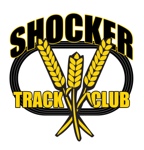 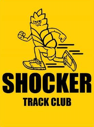 SHOCKER TRACK CLUBUPDATE to PARENT/ATHLETE INFORMATION GUIDE(Additional Updates are possible) For Athletes Joining beginning on Tuesday, May 31, 20222022 Youth OUTDOOR SeasonMAY 8,2022 UPDATE No.2This document is an UPDATE of the Original Parent/Athlete Information Guide of the Outdoor program particulars for the months of June and July and clarifies and/or amends some sections.  See the ORIGINAL Parent/Athlete Information Guide for complete information.Joining STC Youth in June – Program Costs – Athletes joining for June for the first time THIS season will pay a Registration Fee of $160. This covers the cost of both June AND July. One free try-it-out practice is allowed before registration payment is required. This fee covers all activities AND provides all program “General Amenities”.  May 2022 High School Graduates Rates –Athletes expecting to graduate, or that have graduated in May 2022, are eligible for the following rates –$130 – Any graduating senior that does not meet either of the two following rate plans$80 – Athletes that have never trained with the STC Youth Program or have signed a Letter of Intent (proof required) with any university or college in the State of Kansas.$50 – Athletes that have previously trained with the STC Youth Program in either the Spring/Summer Outdoor 2021 or Fall/Winter Indoor 2021-2022 programs.How To Pay Shocker Track Club –We accept cash, checks made payable to Shocker Track Club, or Venmo (contact us directly for details).Practice Dates and Times - All practices are from 630p to 800p-815p.In May – (1 practice) - 31In June - (13 practices) – Typically Monday, Tuesday, & Wednesday – 1, 6, 7, 8, 13, 14, 16 (Thursday), 20, 21, 22, 27, 28, 29.In July (11 practices) – Monday, Tuesday, and Wednesday – 5, 6, 11, 12, 13, 18, 19, 20, 25, 26, 27Practice Location –Practices are current scheduled to be held at Wichita State University’s Cessna Stadium.  Our back-up site for inclement weather days is indoors at the Wichita University Heskett Center IF it is available.General Amenities of the Program - The “Registration Joiner Fee” for June and July includes participation in all practices from the first day joined through the end of July.  All Athletes paying the “Registration Joiner Fee” receive the following - STC Team Sponsor T-Shirt, STC Fun T-Shirt, STC Water Bottle, STC Gear Bag, and FREE participation in the Kansas Sunflower Games in July in Topeka, Kansas.Our Leaders and Coaches -All STC Leadership Members and Coaches are USATF Members, have passed a USATF/NCSI background check, and have completed the United States Olympic Committee (USOC) SafeSport Training.  Some also coach at the collegiate or high school level, and some are USATF Certified Coaches. The Team Director is Darren Muci; the Team Operations Director is Gilda Muci, the Team Dad is Ric Rocker. Our Coaches are – Alex Muci (Sprints), Flex Miller (Sprints), Keegan Staats (Distance), Lexie Reece (Throws), Michael Draut (Jumps), Cedric Shell (Horizontal Jumps), Tina Clausen (Throws and Jumps), Jaleel Montgomery (Sprints and Hurdles), and Grace Jacobs (Jumps and Hurdles).Track Meets –Participation in track meets is optional, voluntary and at the expense of the athlete/parent unless noted otherwise. STC Leadership will register all athletes in meets for the cost of the meet and any administrative fees required by Meet Management.  STC Youth Team members must purchase and wear a Yellow STC Team Jersey to compete in meets.  Black shorts are also required. Select STC Coaches and Leaders will attend the listed meets and bring implements and appropriate support equipment. Expected track meets are - - June 4 – Grandview Invitational LTBD- June 18 - USATF Missouri Valley Association Championship in Independence, Missouri at Fort Osage High School.- July 7-10 - USATF Region 9 Youth Championship Meet LTBD- July 8-9 - Kansas Sunflower Games in Topeka, Kansas at Hummer ParkParent Information and Newsletters -Parents/Guardians can learn more about the STC Youth program, or ask general questions, by participating in Zoom Meetings on Sunday evenings at 700p register in advance for this meeting by clicking >  STC Youth Parent Info MtgNewsletters are issued weekly via email to keep registered parents and athletes informed of program activities.  Still Have Questions – Contact Darren Muci at youth@shockertrackclub.com or (316) 993-6824.